NFWI and DFWI Pro Rata Subscription Fees – NEW MEMBERS ONLY1st JULY TO 30th SEPTEMBER 2022Subscription fees for both NFWI and DFWI are collected by us. We then forward NFWI’s share to them.  Please return this form, together with one cheque to cover the total of pro rata subscription fees due to DFWI, Derbyshire House, Sherwin Street, Derby DE22 1GP.  PLEASE RETURN BY 1st October 2022.If paying via bank transfer please use the following details:Payee		Derbyshire Federation of Women’s InstitutesAccount No	19372093Sort Code	83-04-25Ref		WIName+Subs22Name of WI 							  Tel No of Treasurer  				NEW Members DFWI Subscription Fees:  	  members at £7.73 per member  =  	£  		NFWI Subscription Fees:  	  members at £9.07 per member  =  	£  		TOTAL - to be sent to Derbyshire Federation = 	£  		For Information – The definition of a ‘new’ member is someone joining the WI for the first time, OR who has not belonged to a WI for over 1 yearFOR YOUR RECORDSSubscription fees sent to DFWIAmount:  		  Cheque No:  			  Date:  			NFWI and DFWI Pro Rata Subscription Fees – NEW MEMBERS ONLY1st JULY TO 30th SEPTEMBER 2022Subscription fees for both NFWI and DFWI are collected by us. We then forward NFWI's share to them.  Please return this form, together with one cheque to cover the total of pro rata subscription fees due to DFWI, Derbyshire House, Sherwin Street, Derby DE22 1GP.  PLEASE RETURN BY 1st October 2022.If paying via bank transfer please use the following details: Payee		Derbyshire Federation of Women’s InstitutesAccount No	19372093Sort Code	83-04-25Ref		WIName+Subs22Name of WI 							  Tel No of Treasurer  				NEW Members DFWI Subscription Fees:  	  members at £7.73 per member  =  	£  		NFWI Subscription Fees:  	  members at £9.07 per member  =  	£  		TOTAL - to be sent to Derbyshire Federation = 	£  		For Information – The definition of a ‘new’ member is someone joining the WI for the first time, OR who has not belonged to a WI for over 1 yearFOR YOUR RECORDSSubscription fees sent to DFWIAmount:  		  Cheque No:  			  Date:  			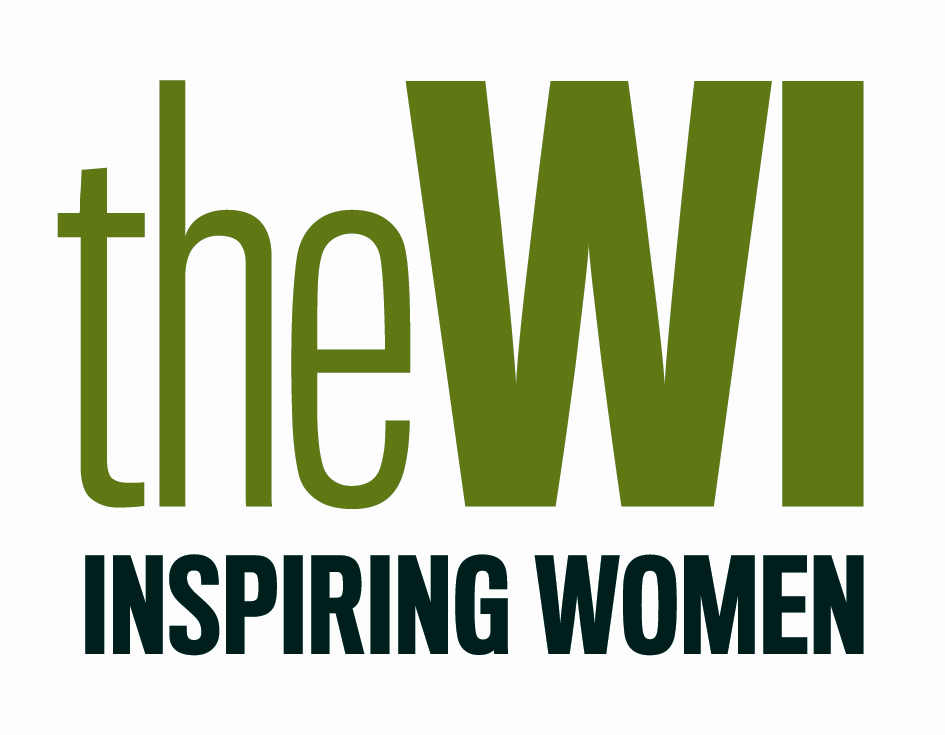 Derbyshire Federation of Women’s Institutes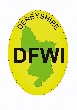 Derbyshire Federation of Women’s Institutes